В рамках информационного часа «Говорит и показывает Интернет»,  сотрудник Детской библиотеки, ознакомила обучающихся 3Д класса СОШ №5 с правилами ответственного и безопасного поведения в современной информационной среде, способах защиты от противоправных посягательств в глобальной сети: как критически относиться к сообщениям в СМИ (в т.ч. электронных), как отличить достоверные сведения от недостоверных, как избежать вредной и опасной для них информации, как распознать признаки злоупотребления их доверчивостью и сделать более безопасным свое нахождение в общение в сети Интернет, как общаться в социальных сетях (сетевой этикет), не обижая своих виртуальных друзей, и избегать выкладывания в сеть компрометирующую информацию или оскорбительные комментарии и т.д.  В начале был показан социальный ролик «Безопасный Интернет – детям», где объясняются основные правила безопасности в глобальной сети, после чего дети смогли сформулировать правила безопасной работы в интернет - ресурсах и просмотрели презентацию на тему «Правила поведения в Интернете».Далее была проведена игра, где на примерах известных сказок, ребята должны были назвать основные правила поведения в сети.Закончился информационный час просмотром мультфильма «Почемучка. Как вести себя в социальных сетях». В итоге юные пользователи всемирной паутины научились делать более безопасным и полезным свое время пребывания в сети Интернет.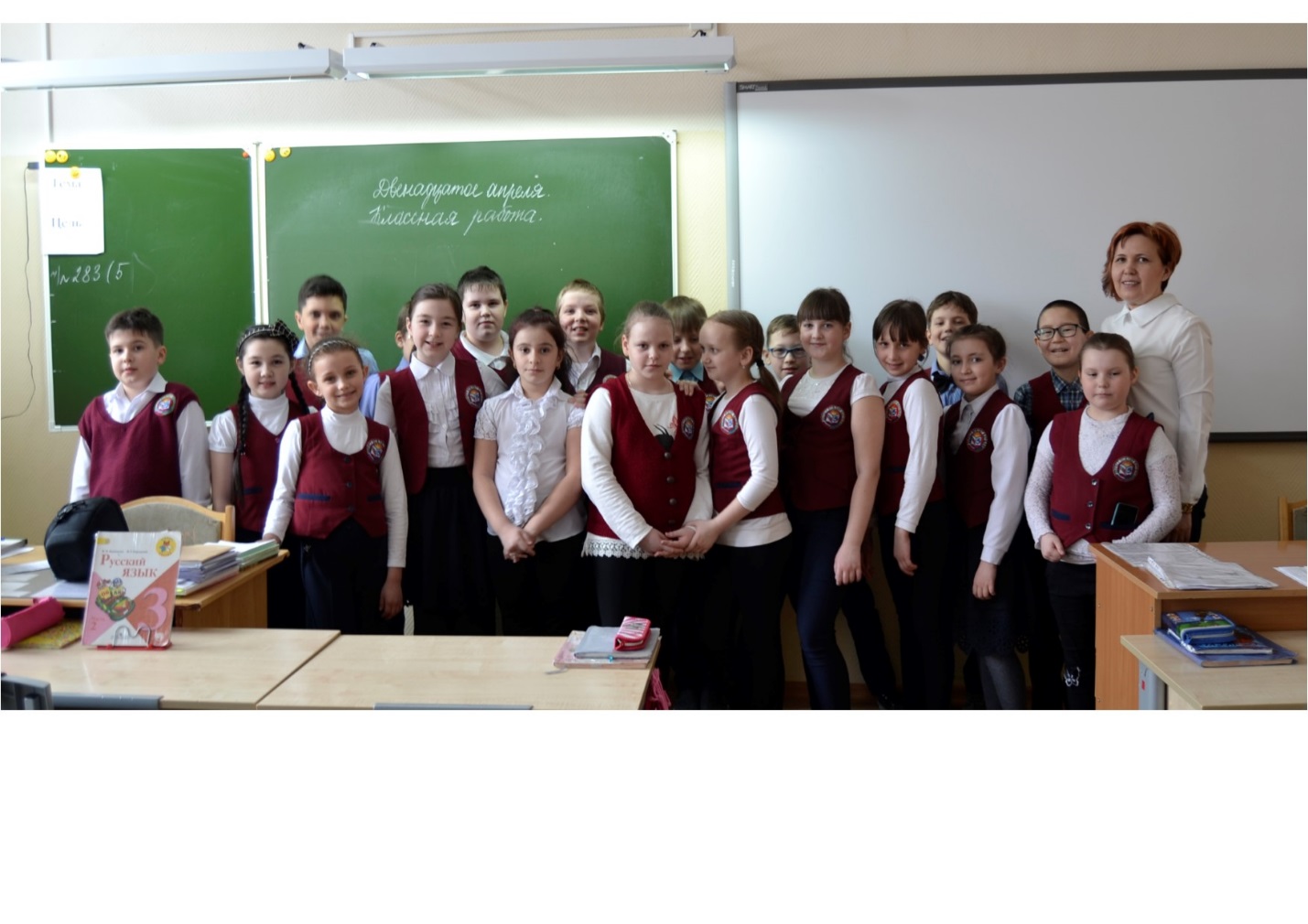 